Thermowell wake frequency calculation
in accordance with the latest ASME standardKlingenberg, May 2016. 
WIKA has adapted its wake frequency calculation to the latest ASME standard, PTC 19.3 TW-2016. Customers can request version 2.6 of the calculation program via the www.wika.ca website.ASME (American Society of Mechanical Engineers) has revised the content of its globally accepted standard for the calculation of thermowell wake frequencies and redesigned it for better readability. The new PTC 19.3 (performance test code) TW-2016 contains, among other things, changes to the dimensional limits of stems. Furthermore, in the revision the instructions for the mounting of thermowells in elbows and for inclined fitting in pipelines are more clearly defined, and also the rounding errors in the calculation examples are adjusted.Number of characters: 728Key words: ASME PTC 19.3 TW-2016WIKA company photograph:Graphic chart of thermowell calculation for temperature measuring points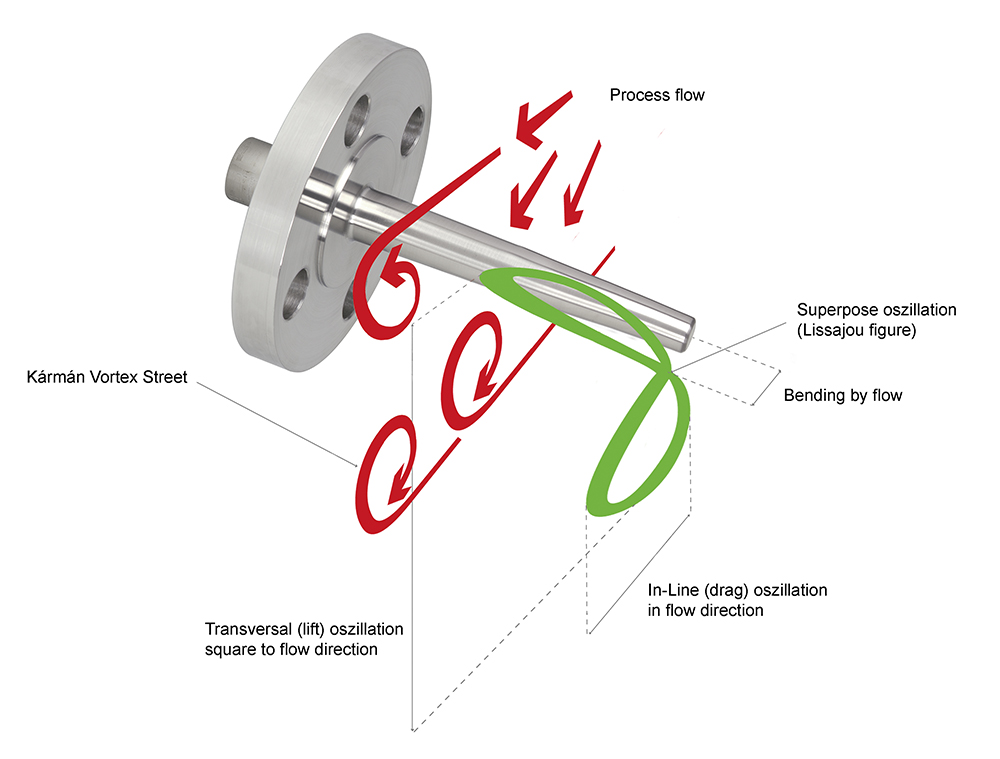 Edited by:WIKA Instruments Ltd.3103 Parsons RoadEdmonton, ABT6N 1C8CanadaTel.      (+1) 780 463-7035Fax      (+1) 780 462-0017E-mail  marketing.ca@wika.comwww.wika.caWIKA press release 09/2016